Základní škola a mateřská škola, Kunčice nad LabemZÁPIS DO MATEŘSKÉ ŠKOLYna školní rok 2021/202212.05.2021v době od 9:00 do 16:00 hodin.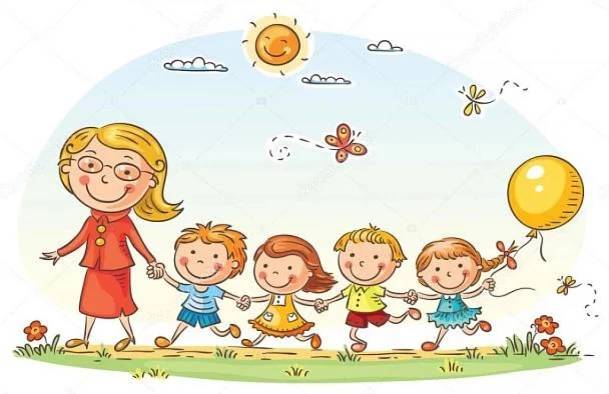 K zápisu potřebujete:vyplněnou žádost o přijetí (možno stáhnout z webových stránek www.zskuncicenl.cz – mateřská škola aktuální informace) či osobně vyzvednout v MŠ (po telefonické domluvě) u vedoucí učitelky mateřské školyobčanský průkaz zákonného zástupceočkovací průkaz dítěterodný list dítětelékařské potvrzení o očkování Kritéria pro přijímání dítěte:Děti s trvalým pobytem v obci Kunčice nad Labem podle věku od nejstaršího po nejmladšíhoDěti, které před začátkem školního roku 2021/22 dosáhnou pátého roku věku, pro něž není mateřská škola spádová (podle věku od nejstarších po nejmladší)Děti s trvalým pobytem mimo obec Kunčice nad Labem podle věku od nejstaršího po nejmladšíhoOstatníRozhodnutí o přijetí dítěte bude oznámeno: 27.05.2021Kontakt : L. Peterová ( 703 142 337, 499 431 159, mskuncicenl@seznam.cz)